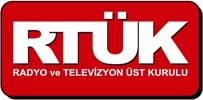 MEDYA HİZMET SAĞLAYICI KURULUŞTÜZEL ORTAK BEYAN FORMUMEDYA HİZMET SAĞLAYICI KURULUŞTÜZEL ORTAK BEYAN FORMUMEDYA HİZMET SAĞLAYICI KURULUŞTÜZEL ORTAK BEYAN FORMUMEDYA HİZMET SAĞLAYICI KURULUŞTÜZEL ORTAK BEYAN FORMUDokümanın KoduDokümanın KoduIZT.FR.07MEDYA HİZMET SAĞLAYICI KURULUŞTÜZEL ORTAK BEYAN FORMUMEDYA HİZMET SAĞLAYICI KURULUŞTÜZEL ORTAK BEYAN FORMUMEDYA HİZMET SAĞLAYICI KURULUŞTÜZEL ORTAK BEYAN FORMUMEDYA HİZMET SAĞLAYICI KURULUŞTÜZEL ORTAK BEYAN FORMUİlk Yayın Tarihiİlk Yayın Tarihi01.04.2022MEDYA HİZMET SAĞLAYICI KURULUŞTÜZEL ORTAK BEYAN FORMUMEDYA HİZMET SAĞLAYICI KURULUŞTÜZEL ORTAK BEYAN FORMUMEDYA HİZMET SAĞLAYICI KURULUŞTÜZEL ORTAK BEYAN FORMUMEDYA HİZMET SAĞLAYICI KURULUŞTÜZEL ORTAK BEYAN FORMURevizyon NumarasıRevizyon Numarası00MEDYA HİZMET SAĞLAYICI KURULUŞTÜZEL ORTAK BEYAN FORMUMEDYA HİZMET SAĞLAYICI KURULUŞTÜZEL ORTAK BEYAN FORMUMEDYA HİZMET SAĞLAYICI KURULUŞTÜZEL ORTAK BEYAN FORMUMEDYA HİZMET SAĞLAYICI KURULUŞTÜZEL ORTAK BEYAN FORMURevizyon TarihiRevizyon TarihiMEDYA HİZMET SAĞLAYICI KURULUŞTÜZEL ORTAK BEYAN FORMUMEDYA HİZMET SAĞLAYICI KURULUŞTÜZEL ORTAK BEYAN FORMUMEDYA HİZMET SAĞLAYICI KURULUŞTÜZEL ORTAK BEYAN FORMUMEDYA HİZMET SAĞLAYICI KURULUŞTÜZEL ORTAK BEYAN FORMUSayfa NoSayfa No1/1Medya Hizmet Sağlayıcı Kuruluşun; Medya Hizmet Sağlayıcı Kuruluşun; Şirket UnvanıŞirket UnvanıŞirket UnvanıVergi NosuTV LogosuTV LogosuRD Çağrı İşaretiRD Çağrı İşaretiRD Çağrı İşaretiOrtaklarınınOrtaklarınınAdı ve Soyadı / Tüzel UnvanıAdı ve Soyadı / Tüzel UnvanıHisse Oranı (%)Gerçek kişiler için T.C. Kimlik Nosu, Tüzel Kişiler İçin Vergi Nosu UyruğuUyruğuİletişim Bilgileriİletişim Bilgileriİletişim BilgileriI-Tüzel OrtaklarınI-Tüzel OrtaklarınŞirket UnvanıŞirket UnvanıŞirket UnvanıŞirket UnvanıVergi NosuVergi NosuOrtağı Olduğu Şirketin Unvanı:Ortağı Olduğu Şirketin Unvanı:Ortağı Olduğu Şirketin Unvanı:Ortağı Olduğu Şirketin Unvanı:Ortağı Olduğu Şirketin Unvanı:Ortağı Olduğu Şirketin Unvanı:Ortağı Olduğu Şirketin Unvanı:Ortağı Olduğu Şirketin Unvanı:Ortağı Olduğu Şirketin Unvanı:Ortağı Olduğu Şirketin Unvanı:Ortağı Olduğu Şirketin Unvanı:Ortağı Olduğu Şirketin Unvanı:OrtaklarınınOrtaklarınınAdı ve Soyadı / Tüzel UnvanıAdı ve Soyadı / Tüzel UnvanıHisse Oranı (%)Gerçek kişiler için T.C. Kimlik Nosu, Tüzel Kişiler İçin Vergi Nosu Gerçek kişiler için T.C. Kimlik Nosu, Tüzel Kişiler İçin Vergi Nosu Gerçek kişiler için T.C. Kimlik Nosu, Tüzel Kişiler İçin Vergi Nosu UyruğuUyruğuUyruğuYetkilinin adı soyadı:Yetkilinin adı soyadı:Yetkilinin adı soyadı:Görevi:Düzenleme tarihi:Düzenleme tarihi:Düzenleme tarihi:Şirket Kaşesi ve imzası:Şirket Kaşesi ve imzası:Şirket Kaşesi ve imzası: